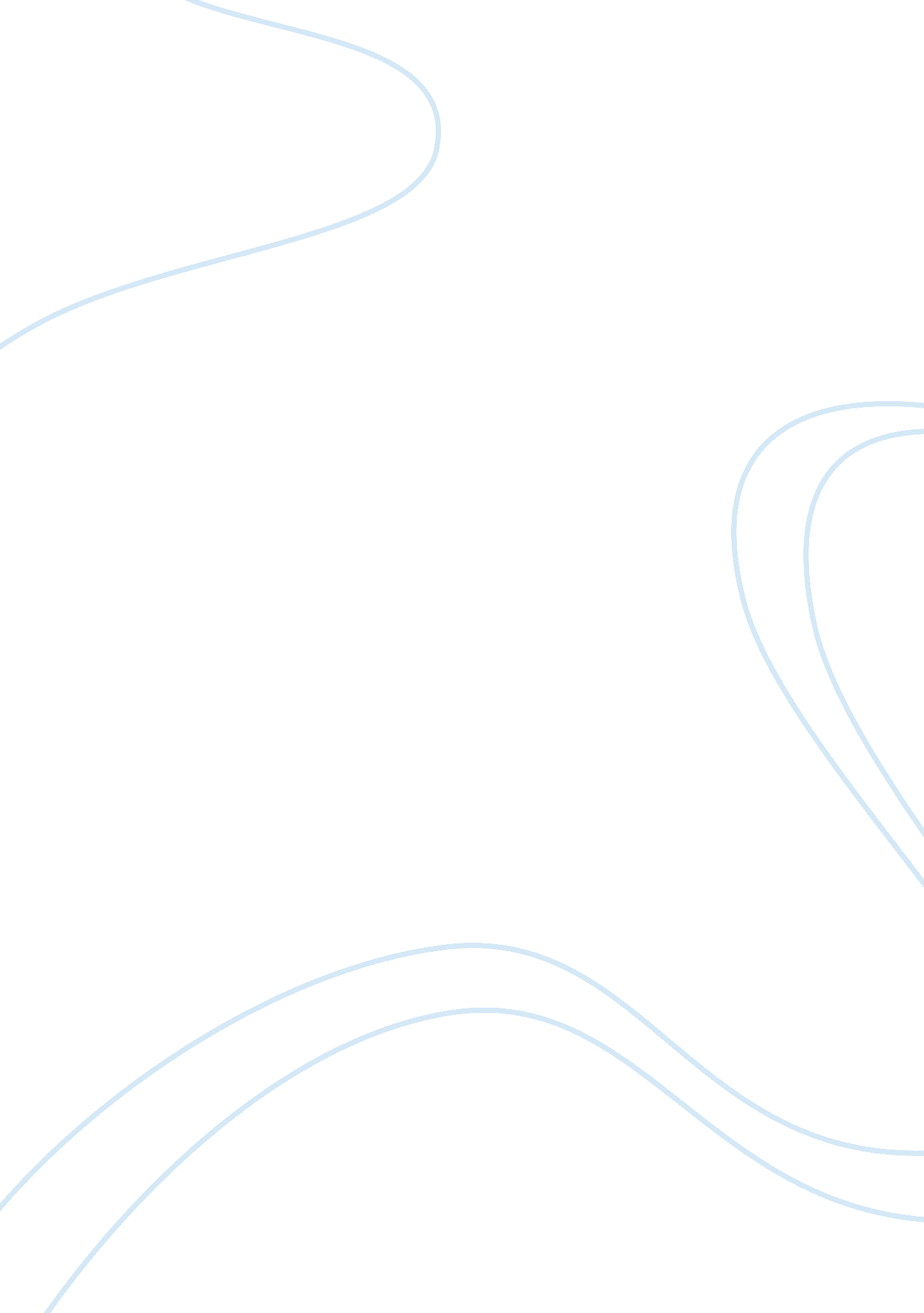 Example of poetry: rally driving essayTechnology, Cars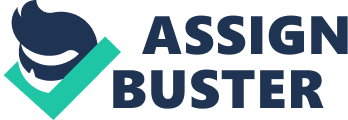 I started out as a young child where may father used to take me for go kart racing where I used to compete at an amateur level until now that I graduated and do rally driving as a hobby. Go kart racing gave me the chance to challenge my skill level as well as nurture my competitive edge that has benefited me even as I pursue my education. It horned my sportsmanship as well as discipline along with patience and hard work. This is the avenue where I learned and got my rally driving skills. Among the benefits rally driving has to offer include: 1. Employment Opportunities (a) As rally driver Professional rally drivers derive a means of livelihood from their talents the likes of Sebastian Loeb, Juha Kankkunen and Tommi Makinen  whom are all world acclaimed rally champions have earned a livelihood from this motorsport. They are involved in active competition around the worlds continents hence they to earn from endorsements, advertisement and cash prizes that come along with being a champion or a professional driver. (Ali-Knight, 2009) (b)Mechanics The cars that are used by the rally drivers have to be under constant maintenance programs and scrutiny. These can only be done by mechanics and technicians that have the skills and ability to model the cars in a way that they remain competitive even in harsh conditions. Mechanics are skilled personnel and this earns them a livelihood for them and their families. (c) Instructors In rally driving there is a pool of technical staff involved in the training and elaboration of how to drive competitively. They are the instructors that assist and help out young or amateur rally drivers hence they play an important aspect in rally driving some are also former rally champions the likes of Sara Williams (d) Tour Guides In places where these events are to take place there is usually an influx of people from around the world whom have come to view the area as well as enjoy the sport hence need guide to show them around these guide earn a living from these. (e) Hotel Industry Chefs, waiters and the accommodation sectors as a whole earn a great deal from these. They house tourists whom have come to enjoy and watch rally driving. 
2. Technological Advances (a) Innovation As rally competition gears up and becomes fierce, car manufactures are all trying to maintain the competitive edge and be relevant in the industry. Better and stronger powered engines are being tested frequently, from V-powered engines, nitrous infused to turbo powered engines are all in accordance. These innovations are transferred to privately owned cars hence better performing vehicles that are more adaptable and economic. Cars sales may also be boosted from the sale of better performing vehicles hence even better employment for other people in the industry (b) Resource The resources that are upon rally drivers are always if not frequently minimalized, hence with technology advances there is a creation for better use of resources. In recent years cars that are using lesser fuel have been manufactured some are even using solar as a power source. Better and environmental friendly engines that produce less exhaust have been made 
3. Promotion of Tourism 
Where there is a rally event going to take place people usually visit such area in order to experience as spectators rally driving and benefits come along with these: (Mohammed, 1973). tourism uplifts economies of the areas are question hence there is foreign exchange and the economy also benefits from these. Foreign reserve is liquidated and there is a robust economy 
- Culture exchange 
There is exchange of culture from the people here, they get to interact with people from all over the world and get to know how people from other parts of the world live like. There is exchange of ideas and experiences and these also fosters oneness. 
- Improving livelihood 
Where there is interaction there is also exchange of ideas hence people get new ways of doing things and come up with even better ways of doing them. Through this advantageous and beneficial culture exchange take place and is embraced. 
4. Road Safety (a) From manufacturers When manufacturers come up with new automobiles that are meant for rally driving these same standards of safety are accorded to commercial line vehicles but made to suit non rally purposes. The tire manufactures will develop tires with threads that ensure maximum control and stability whereas the cars will have better steering control. 
When everyday drivers are engaged in these kind of training they gain skills that are purposeful for road safety. The aim of this is to equip them with better skills for accident avoidance or damage control and a better driving skillset. While these training improves on confidence level it also reduces road carnage and also loss of lives through road accidents are reduced. 
5. World Unity (a) Networking The worlds countries have diverse interests that can’t be detailed in this essay hence, through motorsports and technological exchange that is also a part of rally driving the interests are narrowed down to a common goal. Manufactures can now sell their automobiles to different parts of the world due to this fostered unity. Involved countries develop better relations in this manner. 
- Philanthropy 
Some rally championships are staged to raise money to promote charity work in this case the money collected is used to assist in caring for the needy and those lurking in poverty these is also a way of promoting education to the underdeveloped regions of the world 
- Environmental consciousness 
The rally competitions are sometimes staged to promote awareness on global warming issues and improve on environmental friendliness. Recycling and waste management issues are addressed and promoted under such events. Under these events initiatives have been founded and taken precedence from then on annually ( Keller, 2010) 
- Healthy Competition 
In a competitive world there will be a strive to make the best out of the limited resources hence there will be no exploitation of people and better use of the scarce resource in place. References Ali-Knight, J. (2009). International perspectives of festivals and events: Paradigms of analysis. Oxford: Elsevier Science. 
Amin, M., & Moll, P. (1973). East African Safari Rally comes of age: [a photo history. Nairobi: Heinemann, East Africa. 
KELLER, J. (2010, Sep 06). Vintage car rally benefits vets. Bozeman Daily Chronicle. Retrieved from http://search. proquest. com/docview/749602755? accountid= 35812 